EIR/EIS Weekly Coordination Meeting - Agenda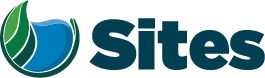 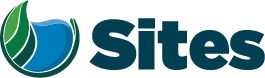 Our Core Values – Safety, Trust and Integrity, Respect for Local Communities, Environmental Stewardship, Shared Responsibility and Shared Benefits, Accountability and Transparency, Proactive Innovation, Diversity and Inclusivity
Our Commitment – To live up to these values in everything we doOur Core Values – Safety, Trust and Integrity, Respect for Local Communities, Environmental Stewardship, Shared Responsibility and Shared Benefits, Accountability and Transparency, Proactive Innovation, Diversity and Inclusivity
Our Commitment – To live up to these values in everything we doOur Core Values – Safety, Trust and Integrity, Respect for Local Communities, Environmental Stewardship, Shared Responsibility and Shared Benefits, Accountability and Transparency, Proactive Innovation, Diversity and Inclusivity
Our Commitment – To live up to these values in everything we doOur Core Values – Safety, Trust and Integrity, Respect for Local Communities, Environmental Stewardship, Shared Responsibility and Shared Benefits, Accountability and Transparency, Proactive Innovation, Diversity and Inclusivity
Our Commitment – To live up to these values in everything we doOur Core Values – Safety, Trust and Integrity, Respect for Local Communities, Environmental Stewardship, Shared Responsibility and Shared Benefits, Accountability and Transparency, Proactive Innovation, Diversity and Inclusivity
Our Commitment – To live up to these values in everything we doOur Core Values – Safety, Trust and Integrity, Respect for Local Communities, Environmental Stewardship, Shared Responsibility and Shared Benefits, Accountability and Transparency, Proactive Innovation, Diversity and Inclusivity
Our Commitment – To live up to these values in everything we doOur Core Values – Safety, Trust and Integrity, Respect for Local Communities, Environmental Stewardship, Shared Responsibility and Shared Benefits, Accountability and Transparency, Proactive Innovation, Diversity and Inclusivity
Our Commitment – To live up to these values in everything we doOur Core Values – Safety, Trust and Integrity, Respect for Local Communities, Environmental Stewardship, Shared Responsibility and Shared Benefits, Accountability and Transparency, Proactive Innovation, Diversity and Inclusivity
Our Commitment – To live up to these values in everything we doMeeting Information:Meeting Information:Meeting Information:Meeting Information:Meeting Information:Meeting Information:Meeting Information:Meeting Information:Date:Location:TeamsTeamsTeamsTeamsStart Time:10:00 10:00 Finish Time:11:00 11:00 11:00 11:00 Purpose:Standing Coordination Meeting for Final EIR/EIS Preparation/ProcessStanding Coordination Meeting for Final EIR/EIS Preparation/ProcessStanding Coordination Meeting for Final EIR/EIS Preparation/ProcessStanding Coordination Meeting for Final EIR/EIS Preparation/ProcessStanding Coordination Meeting for Final EIR/EIS Preparation/ProcessStanding Coordination Meeting for Final EIR/EIS Preparation/ProcessStanding Coordination Meeting for Final EIR/EIS Preparation/ProcessMeeting Participants:Meeting Participants:Meeting Participants:Meeting Participants:Meeting Participants:Meeting Participants:Meeting Participants:Meeting Participants:David Brick, ReclamationMonique Briard, ICFAriel Cohen, HDRDavid Brick, ReclamationMonique Briard, ICFAriel Cohen, HDRMelissa Dekar, Reclamation Ali Forsythe, Sites AuthorityMelissa Harris, ICFMelissa Dekar, Reclamation Ali Forsythe, Sites AuthorityMelissa Harris, ICFMelissa Dekar, Reclamation Ali Forsythe, Sites AuthorityMelissa Harris, ICFAllison Jacobson, ReclamationLaurie Warner Herson, IntegrationVictoria Lake, ReclamationAllison Jacobson, ReclamationLaurie Warner Herson, IntegrationVictoria Lake, ReclamationAllison Jacobson, ReclamationLaurie Warner Herson, IntegrationVictoria Lake, ReclamationAgenda:Agenda:Agenda:Agenda:Agenda:Agenda:Agenda:Agenda:Discussion TopicDiscussion TopicDiscussion TopicDiscussion TopicDiscussion TopicDiscussion TopicTopic LeaderTime AllottedAuthority UpdateReclamation and the Authority Leads have reinitiated biweekly meetings.Judicial streamlining Sites will apply for new CEQA regulations, and will need to upload Admin Record documents for the RDEIR/SDEIS to comply. Upload is underway of past AR and comments submitted.Authority UpdateReclamation and the Authority Leads have reinitiated biweekly meetings.Judicial streamlining Sites will apply for new CEQA regulations, and will need to upload Admin Record documents for the RDEIR/SDEIS to comply. Upload is underway of past AR and comments submitted.Authority UpdateReclamation and the Authority Leads have reinitiated biweekly meetings.Judicial streamlining Sites will apply for new CEQA regulations, and will need to upload Admin Record documents for the RDEIR/SDEIS to comply. Upload is underway of past AR and comments submitted.Authority UpdateReclamation and the Authority Leads have reinitiated biweekly meetings.Judicial streamlining Sites will apply for new CEQA regulations, and will need to upload Admin Record documents for the RDEIR/SDEIS to comply. Upload is underway of past AR and comments submitted.Authority UpdateReclamation and the Authority Leads have reinitiated biweekly meetings.Judicial streamlining Sites will apply for new CEQA regulations, and will need to upload Admin Record documents for the RDEIR/SDEIS to comply. Upload is underway of past AR and comments submitted.Authority UpdateReclamation and the Authority Leads have reinitiated biweekly meetings.Judicial streamlining Sites will apply for new CEQA regulations, and will need to upload Admin Record documents for the RDEIR/SDEIS to comply. Upload is underway of past AR and comments submitted.Laurie/Ali10 minEIR/EIS CoordinationComments from Reclamation/AuthorityMelissa H will respond to comment in comment bubbles and provide update documents.Melissa D will follow up with commenters regarding suggested global edits (EIR/EIS, “California” before AB/SB Language, Shasta Lake v. Lake Shasta) and the comment on Table 4-1 and App 4A re updating GHG/Climate Change language in Section 4A.17.1.5ADA/Section 508 Compliance ICF is moving forward with the metadata but has not included the alt text with Reclamation’s Review and revisions to the MMRPChange to WQ-2.1 (Chapter 6) was made in last revised Admin Final EIR/EIS, those changes are not in the current Draft MMRP.)EIR/EIS CoordinationComments from Reclamation/AuthorityMelissa H will respond to comment in comment bubbles and provide update documents.Melissa D will follow up with commenters regarding suggested global edits (EIR/EIS, “California” before AB/SB Language, Shasta Lake v. Lake Shasta) and the comment on Table 4-1 and App 4A re updating GHG/Climate Change language in Section 4A.17.1.5ADA/Section 508 Compliance ICF is moving forward with the metadata but has not included the alt text with Reclamation’s Review and revisions to the MMRPChange to WQ-2.1 (Chapter 6) was made in last revised Admin Final EIR/EIS, those changes are not in the current Draft MMRP.)EIR/EIS CoordinationComments from Reclamation/AuthorityMelissa H will respond to comment in comment bubbles and provide update documents.Melissa D will follow up with commenters regarding suggested global edits (EIR/EIS, “California” before AB/SB Language, Shasta Lake v. Lake Shasta) and the comment on Table 4-1 and App 4A re updating GHG/Climate Change language in Section 4A.17.1.5ADA/Section 508 Compliance ICF is moving forward with the metadata but has not included the alt text with Reclamation’s Review and revisions to the MMRPChange to WQ-2.1 (Chapter 6) was made in last revised Admin Final EIR/EIS, those changes are not in the current Draft MMRP.)EIR/EIS CoordinationComments from Reclamation/AuthorityMelissa H will respond to comment in comment bubbles and provide update documents.Melissa D will follow up with commenters regarding suggested global edits (EIR/EIS, “California” before AB/SB Language, Shasta Lake v. Lake Shasta) and the comment on Table 4-1 and App 4A re updating GHG/Climate Change language in Section 4A.17.1.5ADA/Section 508 Compliance ICF is moving forward with the metadata but has not included the alt text with Reclamation’s Review and revisions to the MMRPChange to WQ-2.1 (Chapter 6) was made in last revised Admin Final EIR/EIS, those changes are not in the current Draft MMRP.)EIR/EIS CoordinationComments from Reclamation/AuthorityMelissa H will respond to comment in comment bubbles and provide update documents.Melissa D will follow up with commenters regarding suggested global edits (EIR/EIS, “California” before AB/SB Language, Shasta Lake v. Lake Shasta) and the comment on Table 4-1 and App 4A re updating GHG/Climate Change language in Section 4A.17.1.5ADA/Section 508 Compliance ICF is moving forward with the metadata but has not included the alt text with Reclamation’s Review and revisions to the MMRPChange to WQ-2.1 (Chapter 6) was made in last revised Admin Final EIR/EIS, those changes are not in the current Draft MMRP.)EIR/EIS CoordinationComments from Reclamation/AuthorityMelissa H will respond to comment in comment bubbles and provide update documents.Melissa D will follow up with commenters regarding suggested global edits (EIR/EIS, “California” before AB/SB Language, Shasta Lake v. Lake Shasta) and the comment on Table 4-1 and App 4A re updating GHG/Climate Change language in Section 4A.17.1.5ADA/Section 508 Compliance ICF is moving forward with the metadata but has not included the alt text with Reclamation’s Review and revisions to the MMRPChange to WQ-2.1 (Chapter 6) was made in last revised Admin Final EIR/EIS, those changes are not in the current Draft MMRP.)Melissa H30 minCAR UpdateNo updatesCAR UpdateNo updatesCAR UpdateNo updatesCAR UpdateNo updatesCAR UpdateNo updatesCAR UpdateNo updatesMelissa D/David10 minAction ItemsAction ItemsAction ItemsAction ItemsAction ItemsAction ItemsAll5 min